PERAN KH GHALIB DALAM PENDIDIKAN ISLAM DI PRINGSEWUSKRIPSIDiajukan Untuk Melengkapi Tugas-tugas dan Memenuhi Syarat-syaratGuna memperoleh Gelar Sarjana Pendidikan (S.Pd)Dalam Ilmu Tarbiyah dan Keguruan OlehMohc. Ma’ruf RosadiNPM. 1311010152Jurusan : Pendidikan Agama Islam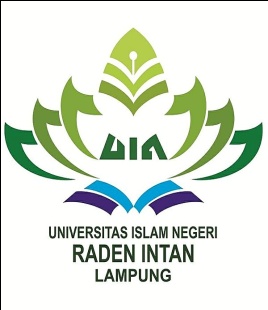 Pembimbing I	: Prof. Dr. Hj. Nirva Diana, M,PdPembimbing II	: Prof. Wan Jamaluddin, M.Ag. Ph.DFAKULTAS TARBIYAH DAN KEGURUANUNIVERSITAS ISLAM NEGERIRADEN INTAN LAMPUNG1440 H / 2018 M